
 De los superintendentes/directores a los padresUse este artículo completo o secciones del mismo para comunicar sobre las evaluaciones estatales de primaveraLas evaluaciones estatales son importantes para las familias y nuestra escuelaEstimados padres: Aunque parezca increíble, pasó más de la mitad del año escolar y nos estamos preparando para el comienzo de las evaluaciones estatales anuales de fin de año. Cada año, se realizan evaluaciones estatales en la primavera para verificar cómo les está yendo a los estudiantes con el dominio de las expectativas para su grado. Las Medidas de Éxito Académico de Colorado y el PSAT/SAT son las únicas herramientas de medición comunes para los estudiantes de Colorado. Las pruebas miden qué tan bien los estudiantes están cumpliendo con las expectativas de nivel de grado establecidas en los Estándares Académicos de Colorado y si están en camino para el siguiente nivel de grado. Los datos de las pruebas proporcionan información valiosa a los docentes y funcionarios del distrito y del estado. Pero, lo que es más importante, proporcionan información fundamental a las familias.Esto es lo que puede aprender de las evaluaciones estatales: Las evaluaciones le permiten a su hijo mostrar lo que aprendió y practicó en clase y qué tan bien se conecta con la instrucción en el aula. Le permiten saber qué tan bien enseña nuestra escuela a todos los estudiantes. Le brindan a usted y a otras familias de nuestra comunidad información sobre cómo nuestras escuelas satisfacen las necesidades de todos los estudiantes. Le permiten verificar el progreso de su hijo hacia el dominio de las expectativas de nivel de grado de los estándares académicos.Así es como nuestra escuela y distrito usa las evaluaciones:Proporcionan información fundamental al distrito y al estado sobre qué tan bien les está yendo a todos los estudiantes de nuestra escuela, para que podamos acceder a apoyo si es necesario.  Permiten a los maestros y directores identificar diferencias entre los grupos de estudiantes y hacer mejoras en la instrucción para que todos los estudiantes puedan tener éxito. Destacan las brechas en el rendimiento, por lo que se pueden tomar medidas para garantizar que todos los estudiantes reciban apoyo para lograr un progreso significativo. Las evaluaciones CMAS son tomadas por estudiantes de tercer a octavo grado en inglés y literatura y matemáticas. Los estudiantes en quinto, octavo y undécimo grado toman una evaluación CMAS de ciencias.  Las pruebas se administrarán en [insert district/school] el [insert scheduled day].Los estudiantes de noveno y décimo grado tomarán el PSAT el 12 de abril, el 13 de abril o el 14 de abril. Los estudiantes de undécimo grado tomarán el examen de ingreso a la universidad SAT el 12 de abril. A continuación, se muestra un resumen de lo que se puede esperar: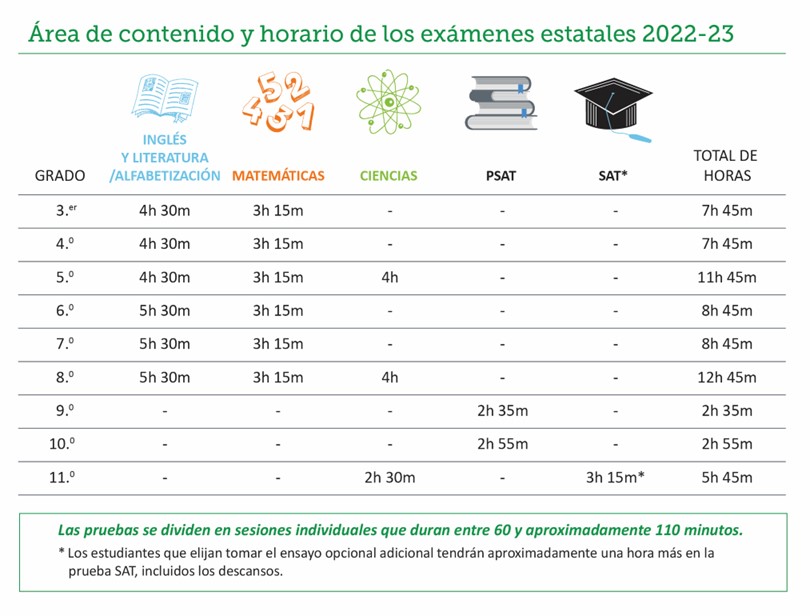 